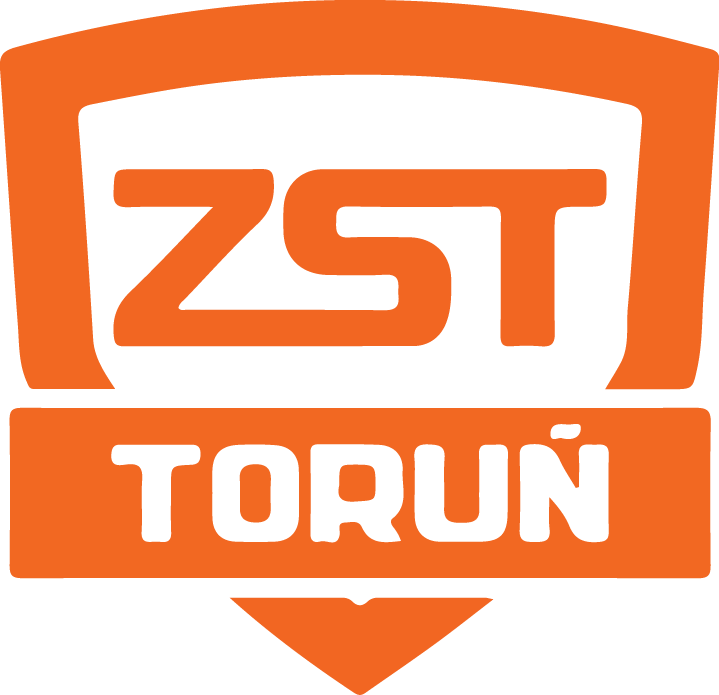 __________________________________________________________________________________Załącznik nr 4do zapytania ofertowego z dnia 28 września  2022 r.UMOWA NA ZAKUP I DOSTAWĘ INDYWIDUALNEGO PAKIETU WYPOSAŻENIA UCZNIA KLASY OPW W ROKU SZKOLNYM 2022/2023 (UBIÓR MUNDUROWY UCZNIA) zwany "pakietem umundurowania"w ramach programu Oddziały Przygotowania Wojskowegozawarta w dniu ……………………………. 2022 r. w Toruniu pomiędzy:Gminą Miasta Toruń ul. Wały Generała Sikorskiego 8, 87-100 Toruń, NIP: 879-000-10-14 w imieniu którego działa Zespół Szkół Technicznych w Toruniu, 87-100 Toruń ul. Legionów 19/25, reprezentowany na mocy pełnomocnictwa Prezydenta Miasta Torunia nr BOU.077.203.2022  z dnia 12 września 2022 r. przez: Panią Agnieszkę Pryba – dyrektora zwanym dalej “ZAMAWIAJĄCYM”a firmą ………………………, NIP: ……………………….; REGON: ……………………., reprezentowaną przez …………………………… – zwaną w dalszej części umowy „WYKONAWCĄ”,łącznie zwani „Stronami”.W rezultacie dokonania przez Zamawiającego wyboru oferty Wykonawcy w postępowaniu zgodnie z Regulaminem udzielania zamówień publicznych do 30 000 euro, zawarto umowę następującej treści:§ 11. Wykonawca sprzedaje a Zamawiający kupuje pakiet umundurowania w ilości 30 kompletów  zgodnie z zapisami zapytania ofertowego z dnia 28 września 2022 r. oraz szczegółowym opisem przedmiotu zamówienia (załącznik nr 1), zwane w dalszej części umowy „towarem”.2. Wykonawca oświadcza, że towar pochodzi z bieżącej produkcji i posiada wszelkie wymagane prawem atesty i świadectwa dopuszczające go do obrotu.3. Przedmiot    umowy    obejmuje zdjęcie miary uczniów bezpośrednio przez Wykonawcę,   dostarczenie   towaru,   jego   rozładunek,   wniesienie do placówki Zamawiającego (Toruń, ul. Legionów 19/25).4. Wykonawca  w  ramach  wykonania  niniejszej  umowy  dostarczy  przedmiot  zamówienia na  własny  koszt  (dostawa, rozładunek, wniesienie do placówki) i ryzyko, w odpowiednim opakowaniu zabezpieczającym go przed zniszczeniem lub uszkodzeniem.§ 21. Wykonawca zobowiązuje się dostarczyć przedmiot zamówienia fabrycznie nowy, oryginalnie zapakowany, wolny od wad i wykonany w ramach bezpiecznych technologii, odpowiadający  normom  jakościowym,  określonym  we   właściwych   aktach   prawnych.2. Umundurowanie musi być zgodne z zapisami wymagań technicznych ubioru mundurowego  dla  uczniów  realizujących projekt resortu Obrony Narodowej (załącznik nr 2).3. Wykonawca  zobowiązuje  się  zrealizować  dostawę  stanowiącą  przedmiot zamówienia najpóźniej do ………… dnia od dnia zawarcia umowy.4. Wykonawca zobowiązuje się zawiadomić Zamawiającego z dwudniowym wyprzedzeniem o terminie dostarczenia przedmiotu umowy.5. Dokumentem potwierdzającym należyte wykonanie przedmiotu niniejszej umowy będzie „Protokół odbioru”, sporządzony przez Zamawiającego i podpisany przez przedstawicieli stron w trzech jednobrzmiących egzemplarzach, w tym dwa egzemplarze otrzyma Zamawiający  i  jeden  egzemplarz  Wykonawca -  wzór protokołu stanowi załącznik nr 5 do Umowy.6. Zamawiający  zastrzega  sobie  prawo  do  wymiany  albo  zwrotu:  produktów wadliwych, o nieodpowiedniej jakości oraz nie odpowiadających opisowi przedmiotu zamówienia.7. W przypadku stwierdzenia w ramach odbioru przedmiotu zamówienia, wad ilościowych lub jakościowych, Wykonawca zobowiązuje się do ich usunięcia lub wymiany towaru wadliwego na wolny od wad – w terminie 7 dni od daty stwierdzenia tego faktu.8. Dostawca udziela na dostarczony towar, niezależnie od rękojmi, co najmniej 24 -miesięcznej gwarancji, liczonej od dnia dostawy tj. podpisania przez strony „Protokołu odbioru”, o którym mowa w §2 ust. 5.9. W przypadku wystąpienia wad przedmiotu umowy w okresie gwarancji lub rękojmi, Wykonawca zobowiązuje się do ich usunięcia lub dostarczenia przedmiotu umowy wolnego od wad, w terminie wskazanym przez Zamawiającego, uwzględniającym czas niezbędny do usunięcia wady albo dostarczenia przedmiotu umowy wolnego od wad.10. W przypadku konieczności wykonania naprawy poza siedzibą Zamawiającego, w której znajduje się przedmiot umowy, odbiór wadliwego i dostawa wolnego od wad przedmiotu umowy, nastąpi na koszt Wykonawcy.§ 31. Za wykonanie przedmiotu umowy Zamawiający zapłaci Wykonawcy - zgodnie z Ofertą Wykonawcy - wynagrodzenie w wysokości ………………. zł netto (słownie: ……………………….. złotych ……………… groszy) co stanowi ………………………… zł brutto (słownie: ………………… złotych …………… groszy) w tym podatek VAT, płatne w terminie do 14 dni od otrzymania prawidłowo wystawionej faktury VAT. Rozliczenia związane z realizacją umowy będą dokonywane w PLN.2. Kwota wynagrodzenia Wykonawcy, określona w ust. 1, zawiera wszelkie koszty ponoszone przez Wykonawcę, w związku z realizacją przedmiotu umowy, określonego w §1 niniejszej umowy, tj. koszt zdjęcia miary uczniów, wszystkie koszty dostawy własnym transportem Wykonawcy do szkoły wskazanej przez Zamawiającego, koszt załadunku i rozładunku, opakowania,  udzielonych  gwarancji  na  dostarczony  towar, wymagane prawem podatki i opłaty, w tym podatek VAT i wszystkie inne zobowiązania, bez których należyte wykonanie zamówienia byłoby niemożliwe.3. Podstawą do wystawienia faktury jest „Protokół odbioru”, podpisany przez obie strony Umowy, potwierdzające zrealizowanie dostawy zgodnie z umową.4. Wynagrodzenie o którym mowa w ust. 1, jest współfinansowane ze środków Ministerstwa Obrony Narodowej.§ 41. Wykonawca bierze na siebie pełną odpowiedzialność za niewykonanie lub nienależyte wykonanie przedmiotu umowy.2. Wykonawca oświadcza, że posiada stosowne kwalifikacje oraz doświadczenie zawodowe, zapewniające wykonanie przedmiotu umowy na najwyższym poziomie, w sposób staranny i sumienny, według standardów i norm.3. Wykonawca oświadcza, że w trakcie obowiązywania niniejszej umowy, jak również po jej ustaniu, zachowa pełną poufność w stosunku do wszelkich informacji wynikających z tej umowy – zwłaszcza informacje wrażliwe i nie wyjawi ich osobom trzecim oraz że wykonywane    przez    niego    czynności    nie    będą    naruszać    praw     osób     trzecich i obowiązującego prawa.§ 51. Wykonawca zapłaci Zamawiającemu, niezależnie od faktu wystąpienia szkody, następujące kary umowne:1) w  wysokości  30%  łącznego  wynagrodzenia  Wykonawcy - w przypadku odstąpienia od umowy przez Zamawiającego z przyczyn zależnych od Wykonawcy, niewykonania przez Wykonawcę zamówienia w sposób zgodny z postanowieniami umowy oraz bez zachowania należytej staranności,2) w  wysokości  0,5%  łącznego  wynagrodzenia  Wykonawcy –  w przypadku opóźnienia w realizacji zamówienia za każdy dzień opóźnienia.2. Termin zapłaty należności tytułem kar umownych wynosi do 3 dni od dnia doręczenia noty księgowej. W razie bezskutecznego upływu terminu naliczone zostaną odsetki ustawowe za opóźnienie.3. Zamawiającemu przysługuje prawo potrącenia kary umownej z wynagrodzenia Wykonawcy.4. Zapłacenie lub potrącenie kary umownej za opóźnienie w realizacji umowy nie zwalnia Wykonawcy z obowiązku dostarczenia przedmiotu umowy.5. Zamawiający uprawniony jest do dochodzenia odszkodowania przewyższającego wysokość zastrzeżonej kary umownej na zasadach ogólnych przewidzianych w kodeksie cywilnym.§ 61. W razie zaistnienia istotnej zmiany okoliczności powodującej, że wykonanie umowy nie leży w interesie publicznym, czego nie można było przewidzieć w chwili zawarcia umowy, Zamawiający może odstąpić od umowy w terminie 30 dni od powzięcia wiadomości o tych okolicznościach.W takim przypadku Zamawiający zobowiązany jest do zapłaty wynagrodzenia za dostawy, które zostały wykonane do dnia odstąpienia od umowy.2. Zamawiający ma prawo rozwiązać niniejszą umowę w trybie natychmiastowym bez zachowania wypowiedzenia w przypadku gdy:1) w stosunku do Wykonawcy zostanie wydane prawomocne orzeczenie zakazujące przedsiębiorcy wykonywania działalności gospodarczej,2) wobec Wykonawcy zostanie wszczęte postępowanie upadłościowe lub likwidacyjne,3) wobec Wykonawcy zostanie wszczęte postępowanie egzekucyjne, w wyniku którego nastąpi zajęcie majątku Wykonawcy lub jego znacznej części,4) Wykonawca nie wykonuje przedmiotu umowy zgodnie z jej postanowieniami.§ 71. Zamawiający przewiduje możliwość dokonywania zmian postanowień zawartej umowy, także  w  stosunku  do  treści  oferty, na podstawie której dokonano wyboru Wykonawcy w następujących okolicznościach:1) zmiana terminu wykonania przedmiotu umowy może nastąpić w przypadku wystąpienia „siły wyższej” t.j. katastrofa naturalna, strajk, pożar, eksplozja, wojna, atak terrorystyczny  pod  warunkiem, że Wykonawca powiadomi na piśmie Zamawiającego o wystąpieniu zdarzenia siły wyższej nie później niż w ciągu 2 dni od dnia w/w zdarzenia. Przesunięcie terminu następuje o ilość dni, w których zdarzenie siły wyższej wystąpiło;2) zmian nazwy, siedziby firmy, zmiany teleadresowe, ilości i numerów kont bankowych Wykonawcy lub Zamawiającego (zmiany podmiotowe);3) ograniczenia zakresu usługi wynikającego z braku środków finansowych Zamawiającego lub innych przyczyn leżących po stronie Zamawiającego;4) z powodu uzasadnionych zmian w zakresie sposobu wykonania przedmiotu zamówienia proponowanych przez Zamawiającego lub Wykonawcę, jeżeli zmiany te są korzystne  dla  Zamawiającego  i  nie  ograniczają  przedmiotu zamówienia zawartego w zapytaniu ofertowym;5) zmiana wynagrodzenia i warunków płatności może nastąpić w przypadku zmiany stawki podatku od towarów i usług na dzień wystawienia faktury w stosunku do stawki obowiązującej w dniu podpisania umowy.2. Wszelkie zmiany niniejszej umowy wymagają zgody obu stron wyrażonej w formie pisemnego aneksu do umowy pod rygorem nieważności.§ 81. W sprawach nie uregulowanych niniejszą umową stosuje się odpowiednie przepisy Kodeksu cywilnego.2. Spory wynikłe z niniejszej umowy strony poddają pod rozstrzygniecie sądu właściwego miejscowo i rzeczowo dla Zamawiającego.3. Integralną częścią umowy jest oferta wykonawcy i zapytanie ofertowe wraz z załącznikami.4. Umowę sporządzono w 3 jednobrzmiących egzemplarzach – dwa dla Zamawiającego, jeden dla Wykonawcy.          Zamawiający:                                                                                             Wykonawca:Załącznik nr 1 do umowy - zakup pakietu umundurowaniaZST.4200.05.2022.AP                                                                                               Toruń, dnia 28.09.2022 r.ZAPYTANIE OFERTOWEponiżej kwoty 130 000,00 zł (art. 2 ust. 1 pkt 1 Pzp)I. Zamawiający: Gmina Miasta Toruń/Zespół Szkół Technicznych w Toruniuzaprasza do składania ofert cenowych na zakup i dostawę indywidualnego pakietu wyposażenia ucznia klasy Oddziału Przygotowania Wojskowego (OPW) Zespołu Szkół Technicznych w roku szkolnym 2022/2023 – 30 kompletów.II. Przedmiot zamówienia: CPV: 35811300-5Pakiet umundurowania zgodny z wykazem i opisem musi zawierać:bluzę i spodnie Ubioru Mundurowego Ucznia wg Wymagań Technicznych w załączniku – 1 kpl.koszulkę T-shirt w kolorze czarnym z logo szkoły – 2 szt.beret granatowy typu midnight blue o barwie numer 191970/2525112, navy o barwie numer 000080/00128 lub dark blue o barwie numer 00008B/00139 według kodu kolorów RGB z haftowanym orłem dla kadetów – 1 szt.zestaw odznak regulaminowych do ubioru wg załączników – 1 komplet - oznaka przynależności państwowej: flaga polski na rzepie 2 szt., - oznaka rozpoznawcza placówki edukacyjnej: tarcza szkolna na rzepie 2 szt., - oznaka klasy kadeta kl. 1, kl. 2, kl. 3, kl. 4 i kl. 5 (rzep munduru i rzep ocieplacza dla każdego rocznika)- oznaka rozpoznawcza programu OPW z nadrukiem na rzepie (na kieszeń bluzy munduru oraz na ocieplacz) – 1 komplet = 2 szt.- oznaka identyfikacyjna z nazwiskiem kadeta na rzepie (na kieszeń bluzy munduru, na ocieplacz i na plecak) – 1 komplet = 3 szt.bluza ocieplana wykonana z materiału typu polar w kolorze czarnym wg wymagań technicznych w załączniku – 1 szt.plecak taktyczny o pojemności co najmniej 25 litrów w kamuflażu pantera – 1 szt.rękawice zimowe w kolorze czarnym – 1 kpl.czapka zimowa w kolorze czarnym – 1 szt.RAZEM: 30 pakietów umundurowania                     III. Miejsce wykonywania zlecenia: Zespół Szkół Technicznych, ul. Legionów 19/25, 87-100 Toruń IV. Termin realizacji zamówienia: do 20 dni od dnia zawarcia umowyV. Wymagania szczegółowe:W wyznaczonym terminie składania oferty do dnia 12 października 2022 r. do godz. 10:00 należy dostarczyć  na  adres  Zamawiającego  jeden  kompletny  pakiet wyposażenia ucznia OPW wraz wymaganymi certyfikatami (pkt II) w celu sprawdzenia zgodności z wymaganiami technicznymi (załącznik nr 2). Po weryfikacji pakiety zostaną odesłane na koszt Oferenta. Brak dostarczenia jednego  kompletnego  pakietu wyposażenia ucznia OPW wraz wymaganymi certyfikatami wyklucza Oferenta z udziału w postępowaniu.Przedmiot zamówienia musi być fabrycznie nowy, należytej jakości, wolny od jakichkolwiek wad fizycznych, jak również od jakichkolwiek wad prawnych i roszczeń osób trzecich, nie używany.Zamawiający nie dopuszcza możliwości składania ofert częściowych oraz wariantowych, obejmujących wybrane pozycje z zapytania.VI. Opis kryteriów oceny ofert: Zamawiający  wybierze  ofertę najkorzystniejszą na podstawie poniższych kryteriów oceny ofert po sprawdzeniu otrzymanego pakietu pod kątem zgodności z wymaganiami technicznymi tj.:A. Cena - 60%Porównywaną ceną będzie cena brutto ogółem za realizację zamówienia obliczona przez Wykonawcę zgodnie z przepisami prawa i podana w „Formularzu oferty”.B. Termin dostawy pakietu (cały komplet w jednej dostawie) od czasu zawarcia umowy - 40%- do 5 dni – 40 pkt.- od 6 do 10 dni – 30 pkt.- od 11 do 15 dni – 20 pkt.- od 16 do 20 dni – 10 pkt.- powyżej 21 dni – 0 pkt – wykluczenie Oferenta z powodu nie spełnienia kryterium dostępuZa najkorzystniejszą zostanie uznana oferta, która otrzyma najwyższą ilość punktów w wyniku sumowania punktów w kryteriach oceny ofert i odpowiadająca wszystkim warunkom przedstawionym w zapytaniu ofertowym.Zamawiający zastrzega sobie prawo rezygnacji z zamówienia bez podania przyczyny.VII. Termin płatności: 14 dni od daty wystawienia faktury VATVIII. Otwarcie ofert nastąpi:  12.10.2022 r. o godz. 10:05 w budynku ZST Toruń, ul. Legionów 19/25IX. Osoba   do   kontaktów    z   wykonawcami:   osobą    upoważnioną    ze    strony   Zamawiającego do kontaktu z Wykonawcami jest Pani Agnieszka Pryba, e-mail: agnieszka.pryba@zst.torun.pl. Wszystkie zapytania w sprawie oferty należy kierować wyłącznie  pocztą  elektroniczną  na  adres agnieszka.pryba@zst.torun.pl. Zamawiający odpowie na pytania oferentów w terminie dwóch dni roboczych, z zastrzeżeniem,  że odpowiedzi na pytania nastąpią nie później niż 2 dni robocze od daty końcowej składania ofert.X. Miejsce i termin złożenia oferty: Ofertę  cenową  na formularzu ofertowym podpisaną przez Wykonawcę  należy   przesłać  elektronicznie (za potwierdzeniem odbioru) na  adres:  sekretarz-szkoly@zst.torun.pl  do  dnia  12 października 2022 r. godz. 10:00 z tytułem e-maila: zapytanie ofertowe – pakiet umundurowania - nie otwierać przed dniem 12.10.2022 r. przed godz. 10:00Oferta cenowa musi zawierać cenę netto i brutto jednego pakietu umundurowania (pkt 1-8) zawierającą usługę zdjęcia miary kadeta (bezpośrednio przez Wykonawcę), dostawę, ewentualne poprawki oraz kwotę brutto całego zamówienia. Oferta złożona po terminie zostanie zwrócona bez otwierania.XI. Uwagi końcowe:      a) Wykonawca odpowiada finansowo za nieprawidłowe (niezgodne ze specyfikacją) uszycie ubioru.b) Zamawiający zastrzega sobie prawo zmian w specyfikacji zamówienia (w takim przypadku wydłuży odpowiednio termin składania ofert), odstąpienia bądź unieważnienia zapytania ofertowego bez podania przyczyny w przypadku zaistnienia okoliczności nieznanych Zamawiającemu w dniu sporządzania niniejszego zapytania ofertowego,c) Wykonawca może wprowadzić zmiany w złożonej ofercie lub ją wycofać, pod warunkiem, że uczyni to przed upływem terminu składania ofert. Zarówno zmiana jak i wycofanie oferty wymagają zachowania formy pisemnej,d) Zamawiający zastrzega sobie prawo sprawdzania w toku oceny ofert wiarygodności przedstawionych przez Wykonawców danych i informacji, w tym może zażądać stosownych dowodów,e) Zamawiający wykluczy z postępowania Wykonawców, którzy złożą ofertę niezgodną z prawdą (poświadczą   nieprawdziwe  informacje)  i/lub  którzy   otrzymali   od    Zamawiającego  uwagi w protokole odbioru podczas realizacji poprzednich zamówień,f) ze  względu  na  założenia  budżetowe  i  ograniczenia  finansowe,  w  przypadku,  gdy   kwoty   przedstawione w odpowiedziach na zapytanie będą wyższe od zaplanowanych w budżecie Zamawiającego, Zamawiający zastrzega sobie prawo negocjacji z Wykonawcą, który złoży najkorzystniejszą ofertę i nie podlegał wykluczeniu, g)  oferty złożone po terminie nie zostaną rozpatrzone, h)  zapytanie ofertowe nie stanowi oferty w rozumieniu art. 66 §1 k.c. 9. Wykonawcy uczestniczą w postępowaniu na  własne  ryzyko  i  koszt,  nie  przysługują  im  żadne  roszczenia z tytułu odstąpienia przez Zamawiającego od postępowania ofertowego, i) ocena zgodności ofert z wymaganiami Zamawiającego przeprowadzona zostanie na podstawie informacji    zawartych     w    ofercie.     Ocenie     podlegać    będzie    zarówno    formalna    jak   i   merytoryczna   zgodność   oferty z wymaganiami Zamawiającego, j)  Zamawiający nie dopuszcza możliwości składania ofert częściowych,k)  Zamawiający nie dopuszcza składania ofert wariantowych, l) Zamawiający nie przewiduje zwrotu kosztów udziału w postępowaniu, m)  Zamawiający może zwrócić się do Wykonawcy o wyjaśnienie treści oferty, n) rozstrzygnięcie postępowania zostanie upublicznione na stronie internetowej Zespołu Szkół Technicznych w Toruniu: www.zst.torun.pl informacją o wybranym Wykonawcy oraz rozesłane drogą mailową do wszystkich Oferentówo) Zamawiający zastrzega sobie możliwość wyboru kolejnej wśród najkorzystniejszych ofert, jeżeli Wykonawca, którego oferta zostanie wybrana jako najkorzystniejsza, uchyli się od zawarcia umowy w przedmiocie realizacji przedmiotu niniejszego zamówienia, p) termin związania ofertą wynosi 30 dni. XII. Załączniki do zapytania ofertowego:- załącznik nr 1: formularz ofertowy - załącznik nr 2: szczegółowy opis przedmiotu zamówienia- załącznik nr 3: klauzula informacyjna RODO z oświadczeniami- załącznik nr 4: wzór umowy wraz z załącznikami/-/Agnieszka Pryba - dyrektor szkołyZałącznik nr 5PROTOKÓŁ ODBIORU spisany w dniu …………………………… 2022 r. w Toruniu w sprawie odbioru pakietów umundurowania   zakupionych   do   programu    „Oddziały   Przygotowania   Wojskowego” na podstawie zapytania ofertowego z dnia 28 września 2022 r.Przedmiot zamówienia:Zakres odbioru wykonywanych prac objętych niniejszym protokołem jest zgodny z w/w zamówieniem i umową / w stosunku do w/w zamówienia i umowy wskazuje następujące niezgodności:*…..................................................................................................................................................Wykonawca zobowiązuje się zrealizować powyższe zastrzeżenia i uwagi w terminie do*:…………………….................................................................................………………………………………....Protokół stanowi/nie stanowi* podstawę do wystawienia rachunku lub faktury.Protokół sporządzono w 3 jednobrzmiących egzemplarzach – dwa dla Zamawiającego, jeden dla Wykonawcy.………………………………….......………..                                          ………………..........................…………..     Ze strony Zamawiającego                                                              Ze strony WykonawcyZamawiającyWykonawcaGmina Miasta Toruń ul. Wały Generała Sikorskiego 887-100 ToruńNIP: 879-000-10-14Zespół Szkół Technicznych87-100 Toruń ul. Legionów 19/25LpNazwaJednostkamiaryIlość sztukzamówionaIlość sztukodebrana1.bluza i spodnie Ubioru Mundurowego Ucznia wg Wymagań Technicznych1 kpl.302.koszulka T-shirt w kolorze czarnym z logo szkoły1 szt.603.beret granatowy typu midnight blue o barwie numer 191970/2525112, navy o barwie numer 000080/00128 lub dark blue o barwie numer 00008B/00139 według kodu kolorów RGB z haftowanym orłem dla kadetów1 szt.304.zestaw odznak regulaminowych do umundurowania 1 kpl.305.bluza ocieplana wykonana z materiału typu polar w kolorze czarnym wg wymagań technicznych1 szt.306.plecak taktyczny o pojemności co najmniej 25 litrów w kamuflażu pantera1 szt.307.  rękawice zimowe w kolorze czarnym1 kpl.308.czapka zimowa w kolorze czarnym1 szt.30